                                                7-ое заседание 28-го созыва                                                                            РЕШЕНИЕ                                                               ПРОЕКТ    20 мая 2020 года №40О безвозмездной передаче муниципального имущества сельского  поселения Султанбековский  сельсовет  муниципального  района  Аскинский  район Республики  Башкортостан  в собственность  муниципального района Аскинский район Республики Башкортостан  Руководствуясь Федеральным законом  Российской  Федерации от  06 октября  2003г. №131-ФЗ «Об общих принципах организации местного  самоуправления  в  Российской Федерации» (ред. от 01.05.2019г.), Порядком оформления  прав пользования муниципальным имуществом муниципального района Аскинский район Республики Башкортостан,  определенным  решением  Совета  муниципального  района Аскинский район Республики Башкортостан  от 21 мая 2008 года № 254, для  эффективного  использования муниципального  имущества  Совет сельского  поселения Султанбековский сельсовет  муниципального  района  Аскинский  район Республики Башкортостан  РЕШИЛ:1.Безвозмездно  передать имущество сельского  поселения Султанбековский сельсовет муниципального района Аскинский район Республики Башкортостан согласно Приложения № 1 в собственность  муниципального  района  Аскинский  район  Республики Башкортостан.      2.Настоящее решение обнародовать путем размещения на информационном стенде в здании Администрации сельского поселения Султанбековский сельсовет муниципального района Аскинский район по адресу: Республика Башкортостан,  Аскинский  район , д.Султанбеково, ул Центральная 33 и  на официальном  сайте   органов  местного  самоуправления  сельского  поселения  Султанбековский  сельсовет  муниципального  района  Аскинский  район  Республики  Башкортостан: «http://sultanbek.ru».3.Контроль за исполнением настоящего решения возложить на постоянную депутатскую комиссию Совета сельского поселения Султанбековский сельсовет муниципального района Аскинский район Республики  Башкортостан  по  бюджету,  налогам  и  вопросам  собственности.                                                                                     Глава  сельского  поселенияСултанбековский сельсовет муниципального  района  Аскинский  районРеспублики  Башкортостан Шарафутдинов Ф.Ф.Приложение № 1к  решению  Совета  Сельского  поселения Султанбековский сельсовет  муниципального  района Аскинский  район  Республики  Башкортостанот 20 мая 2020г. № 40ПЕРЕЧЕНЬимущества    сельского  поселения  Султанбековский сельсовет муниципального  района  Аскинский  район  Республики  Башкортостан, безвозмездно  передаваемого  в  собственность    муниципального  района  Аскинский  район  Республики  БашкортостанБАШҠОРТОСТАН РЕСПУБЛИКАҺЫАСҠЫН  РАЙОНЫМУНИЦИПАЛЬ РАЙОНЫНЫҢСОЛТАНБӘК АУЫЛ СОВЕТЫАУЫЛ  БИЛӘМӘҺЕ СОВЕТЫ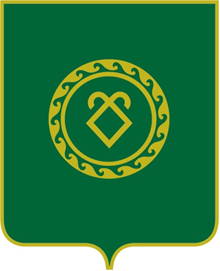 СОВЕТ СЕЛЬСКОГО ПОСЕЛЕНИЯСУЛТАНБЕКОВСКИЙ СЕЛЬСОВЕТМУНИЦИПАЛЬНОГО РАЙОНААСКИНСКИЙ РАЙОНРЕСПУБЛИКИ  БАШКОРТОСТАН№ п/п Наименование МестонахождениеКадастровый номер земельного участка; номер  и дата
государственной  регистрации  праваПротяженность,в  метрах.1Земельный участок452895,        
Республика Башкортостан,     
р-н Аскинский,с/с Султанбековский,
д.Султанбеково02:04:180:701:23№02:04:180701:23-02/164/2020-2 от 19.05.2020г.44871 вк.м.